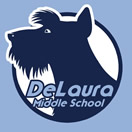 DeLaura Middle SchoolCommunity Service ProposalName __________________________________________	Student # _____________________	Grade ______A total of 25 hours each school year will be required for all students in the SALT Program at DeLaura Middle School. A minimum of five of the required hours need to be done on campus. The remainder of the 25 hours may be performed off campus, at a location of the student’s choice. Students will need to fill out and submit a proposal identifying a need within their community that they feel they can make a difference in. Finally, students will have a post service writing component.Section 1 - Identify a community need where you can create a positive effect or change.______________________________________________________________________________________________________________________________________________________________________________________________________________________________________________________________________________Section 2 – What agency or agencies or programs will you work with to complete community service?__________________________________________________________________________________________Section 3 – What type or types of services will you perform?______________________________________________________________________________________________________________________________________________________________________________________________________________________________________________________________________________Section 4 – On or before April 24th the student will write and submit a one page (150-300 word) self-evaluation, to their Social Studies teacher, describing their service learning project experience. Student signature indicates that the student understands that participation in the proposed community service is entirely voluntary.Student Signature: ____________________________________________	Date _________________________Parent Signature indicates review and approval of this Proposal and its activities. The parent understands that transportation to and from outside agencies is the responsibility of the family.Parent’s Signature: ____________________________________________	Date _________________________Parent email: ______________________________________________________________________________Approval Signature indicates that the student has presented an appropriate proposal for community service hours. Designated Signature: _________________________________________	Date _________________________  